ПРОШЛО ЗАСЕДАНИЕ АНТИТЕРРОРИСТИЧЕСКОЙ КОМИССИИ11 декабря 2018 г. Антитеррористическая комиссия обсудила вопросы по обеспечению требований безопасности в период подготовки и проведения Новогодних и Рождественских праздников, о результатах проверок объектов образования, культуры и спорта по соблюдению требований безопасности, о результатах работы Антитеррористической комиссии в 2018 году и задачи на 2019 год.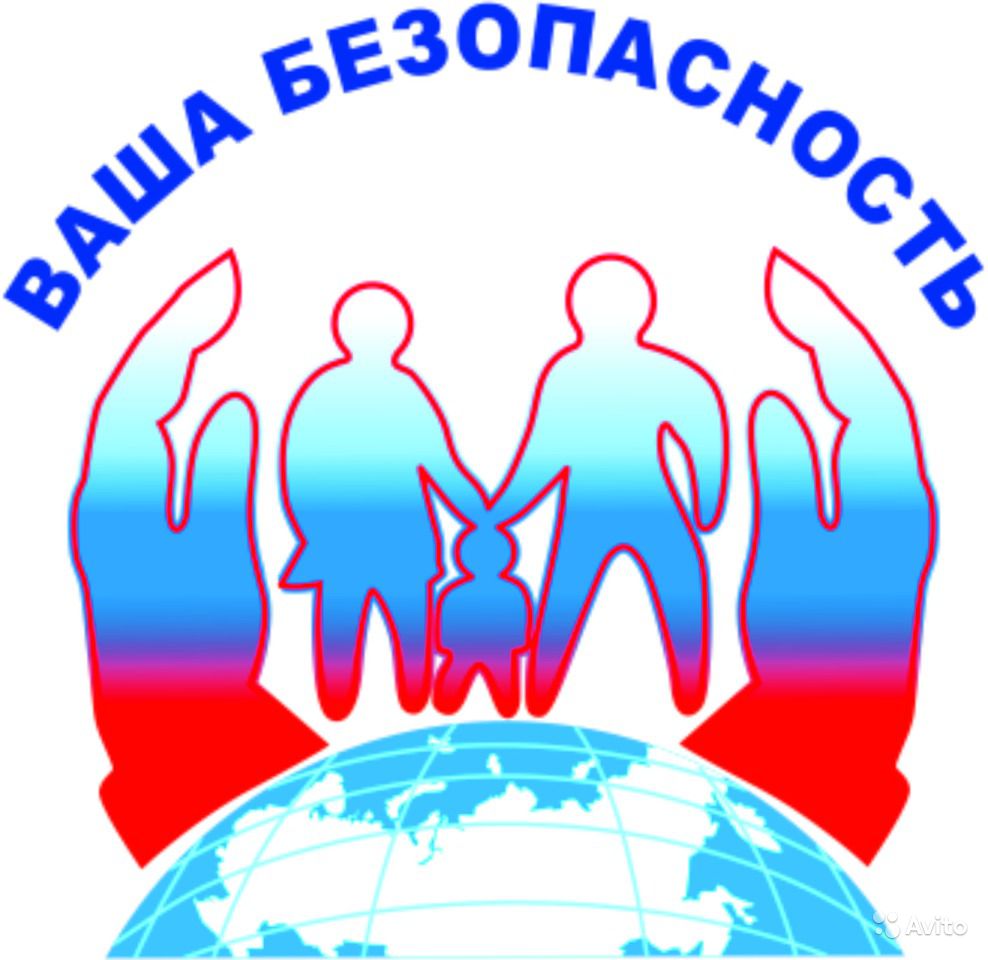 В ходе выполнения поручений Антитеррористической комиссии Республики Коми было принято решение продолжить работу комиссии согласно плану работы на 2019 год. 